§1602-118.  Termination of condominium(a)  Except in the case of taking of all the units by eminent domain, section 1601‑107, a condominium may be terminated only by agreement of unit owners of units to which at least 80% of the votes in the association are allocated, or any larger percentage the declaration specifies.  The declaration may specify a smaller percentage only if all of the units in the condominium are restricted exclusively to nonresidential uses.  [PL 1981, c. 699 (NEW).](b)  Such an agreement to terminate must be evidenced by the execution of a termination agreement, or ratifications thereof, in the same manner as a deed, by the requisite number of unit owners.  The termination agreement must specify a date after which the agreement will be void unless recorded before that date.  A termination agreement and all ratifications thereof must be recorded and is effective only upon recordation.  [PL 1981, c. 699 (NEW).](c)  In the case of a condominium containing only units having horizontal boundaries between units, a termination agreement may provide that all the common elements and units of the condominium shall be sold following termination. If, pursuant to the agreement, any real estate in the condominium is to be sold following termination, the termination agreement must set forth the minimum terms of the sale.  [PL 1981, c. 699 (NEW).](d)  In the case of a condominium containing any units not having horizontal boundaries between units, a termination agreement may provide for sale of the common elements, but may not require that the units be sold following termination, unless the declaration as originally recorded provided otherwise or unless all the unit owners consent to the sale.  [PL 1981, c. 699 (NEW).](e)  The association, on behalf of the unit owners, may contract for the sale of real estate in the condominium following termination, but the contract is not binding on the unit owners until approved pursuant to subsections (a) and (b).  If any real estate in the condominium is to be sold following termination, title to that real estate, upon termination, vests in the association as trustee for the holders of all interests in the units. Thereafter, the association has all powers necessary and appropriate to effect the sale. Until the sale has been concluded and the proceeds thereof distributed, the association continues in existence with all powers it had before termination. Proceeds of the sale must be distributed to unit owners and lien holders as their interests may appear, in proportion to the respective interests of unit owners as provided in subsection (h).  Unless otherwise specified in the termination agreement, as long as the association holds title to the real estate, each unit owner and his successors in interest have an exclusive right to occupancy of the portion of the real estate that formerly constituted his unit.  During the period of that occupancy, each unit owner and his successors in interest remain liable for all assessments and other obligations imposed on unit owners by this Act or the declaration.  [PL 1981, c. 699 (NEW).](f)  If the real estate constituting the condominium is not to be sold following termination, title to the common elements and, in a condominium containing only units having horizontal boundaries between units, title to all the real estate in the condominium, vests in the unit owners upon termination as tenants in common in proportion to their respective interests as provided in subsection (h), and liens on the units shift accordingly. While the tenancy in common exists, each unit owner and his successors in interest have an exclusive right to occupancy of the portion of the real estate that formerly constituted his unit.  [PL 1981, c. 699 (NEW).](g)  Following termination of the condominium, the proceeds of any sale of real estate, together with the assets of the association, are held by the association as trustee for unit owners and holders of liens on the units as their interests may appear.  Following termination, creditors of the association holding liens on the units, which were recorded prior to termination, may enforce those liens in the same manner as any lien holder. All other creditors of the association shall be treated as if they had perfected liens on the unit immediately prior to the termination.  [PL 1981, c. 699 (NEW).](h)  The respective interests of unit owners referred to in subsections (c), (d) and (e) are as follows:(1)  Except as provided in paragraph (2), the respective interests of unit owners are the fair market values of their units, limited common elements and common element interests immediately before the termination, as determined by one or more independent appraisers selected by the association.  The decision of the independent appraisers shall be distributed to the unit owners and becomes final unless disapproved within 30 days after distribution by unit owners of units to which 25% of the votes in the association are allocated. The proportion of any unit owner's interest to that of all unit owners is determined by dividing the fair market value of that unit owner's unit and common element interest by the total fair market values of all the units and common elements.  [PL 1981, c. 699 (NEW).](2)  If any unit or any limited common element is destroyed to the extent that an appraisal of the fair market value thereof prior to destruction cannot be made, the interests of all unit owners are their respective common element interests immediately before the termination.  [PL 1981, c. 699 (NEW).](i)  Except as provided in subsection (j), foreclosure or enforcement of a lien or encumbrance against the entire condominium does not of itself terminate the condominium, and foreclosure or enforcement of a lien or encumbrance against a portion of the condominium, other than withdrawable real estate, does not withdraw that portion from the condominium. Foreclosure or enforcement of a lien or encumbrance against withdrawable real estate does not of itself withdraw that real estate from the condominium, but the person taking title thereto has the right to require from the association, upon request, an amendment excluding the real estate from the condominium.  [PL 1981, c. 699 (NEW).](j)  If a lien or encumbrance against a portion of the real estate comprising the condominium has priority over the declaration, and the lien or encumbrance has not been partially released, the parties foreclosing the lien or encumbrance may, upon foreclosure, record an instrument excluding the real estate subject to that lien or encumbrance from the condominium.  [PL 1981, c. 699 (NEW).]SECTION HISTORYPL 1981, c. 699 (NEW). The State of Maine claims a copyright in its codified statutes. If you intend to republish this material, we require that you include the following disclaimer in your publication:All copyrights and other rights to statutory text are reserved by the State of Maine. The text included in this publication reflects changes made through the First Regular and First Special Session of the 131st Maine Legislature and is current through November 1. 2023
                    . The text is subject to change without notice. It is a version that has not been officially certified by the Secretary of State. Refer to the Maine Revised Statutes Annotated and supplements for certified text.
                The Office of the Revisor of Statutes also requests that you send us one copy of any statutory publication you may produce. Our goal is not to restrict publishing activity, but to keep track of who is publishing what, to identify any needless duplication and to preserve the State's copyright rights.PLEASE NOTE: The Revisor's Office cannot perform research for or provide legal advice or interpretation of Maine law to the public. If you need legal assistance, please contact a qualified attorney.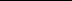 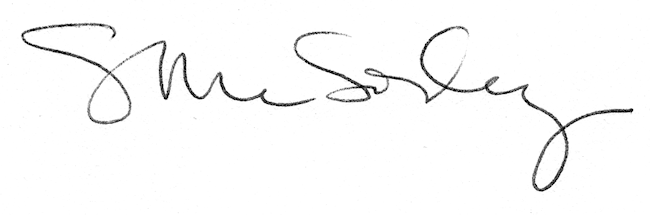 